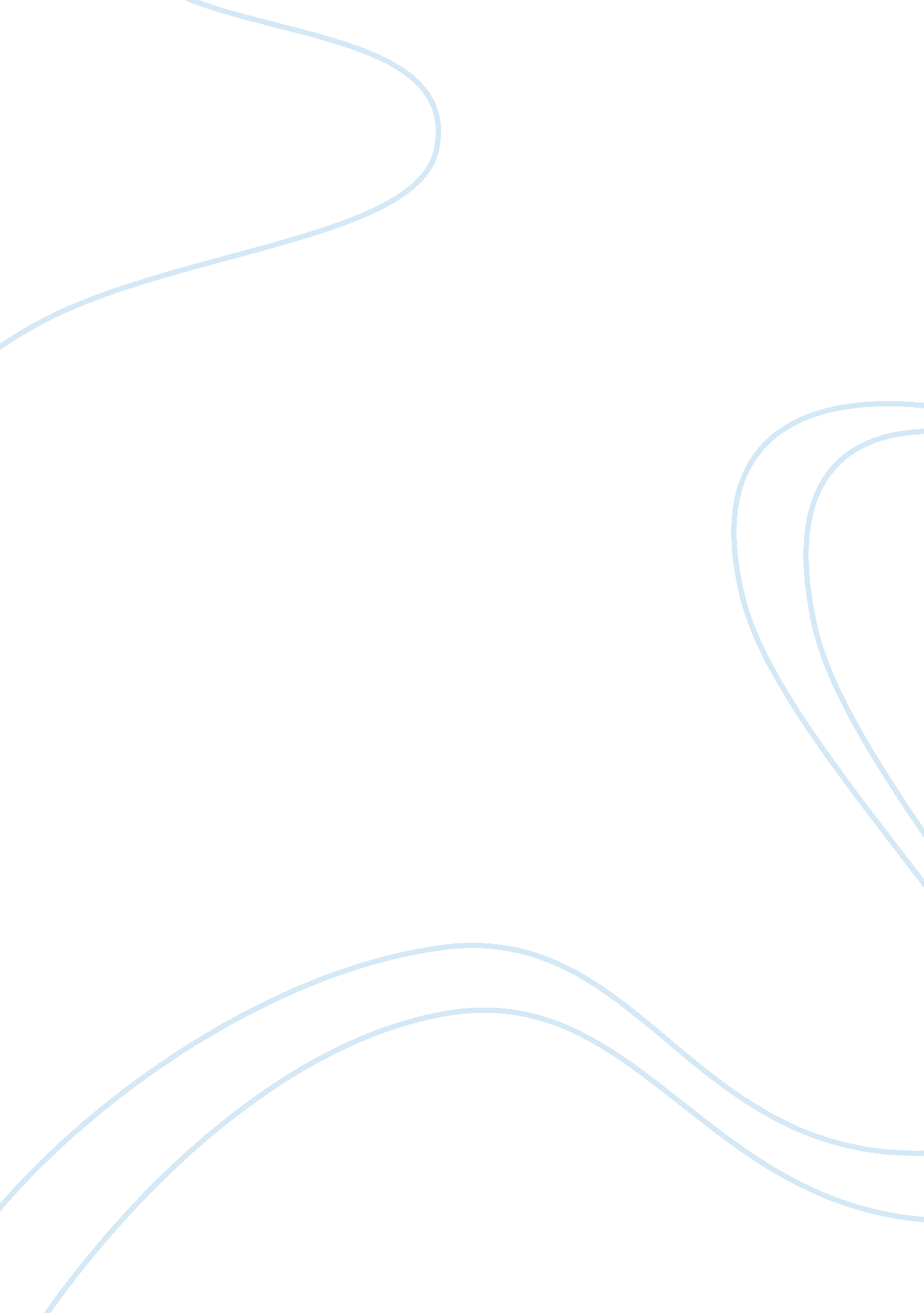 Elaine showalter-the female tradition essay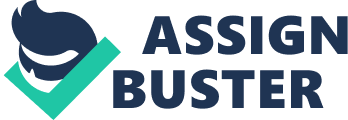 In her book ‘ A Literature of Their Own’ . Showalter attempts to rediscover the lost Atlantis of female writingfrom the archives of British literary history. for which she tries to piece women’s authorship of that period into a additive developmental procedure spliting it into three stages depending upon their alone features. that is. the Feminine. Feminist and Female stage which thereby establishes the being of a female tradition in the history of literature. In this essay. I shall lucubrate the three stages as propounded by Showalter while critically measuring the boundaries of these said classs. The latter half of this essay shall cover with the complexnesss of Showalter’s formation and categorization of British adult females novelist’s literary family tree. Showalter classifies the first phase of female literary history as the ‘ feminine phase’ mentioning to literature produced during the period of 1840 to 1880. She proposes that adult females wrote during this period as impersonator of dominant patriarchal criterions conforming to the impressions of high-brow literature and internalised masculine criterion of art and their position on societal functions. thereby developing an internalized feminine ‘ self-hatred’ . The camouflage taken up by female writers through the usage of male anonym as seen in the instance of the Bronte sisters. George Eliot. etc. is a perfect illustration of the changeless rejection that adult females practised with respects to their ‘ masculine’ nature. while at the same clip signals a ‘ loss of innocence’ for adult females as they subtly grapple with the thought of function playing required by their gender. Certain countries of experience and cognition such as gender. passion. aspiration and male transcendency ( as propounded in Simone De Beauvoir’s theory ) lied beyond the scopes of the Victorian ‘ angel in the house’ or ‘ the Perfect Lady’ and hence were suppressed by adult females in their authorship through patterns of supplanting ( as seen in Lydia’s instance in Pride and Prejudice ) . splitting of ego ( as seen in Jane Eyre through the figures of Jane and Bertha ) or even penalty ( as seen in the character of Maggie in The Mill On The Floss ) to continue the thought of ‘ womanliness’ in their authorship. Therefore. it seemed that adult females novelists were counterbalancing for their will to compose by prophesying entry and selflessness. working at place and denouncing female self-assertiveness. However adult females did non merely conform to the form of society’s construct of ‘ work for others’ and challenged the patriarchal response of women’s composing in their ain elusive ways. Emily Bronte in her fresh Wuthering Heights finds release to research the fenced districts of dark passion. lunacy. ruthless desire and its political relations through the character of Heathcliff as he would be less scrutinised by male critics. This battle became a site of anxiousness for adult females authors as the act of authorship in itself represented the wish to exceed the defined feminine boundaries of their society. and hence reconstructed the political and public domains for adult females. As Showalter provinces. the adult females authors of this period frequently grappled with the inquiry. “ where did obeisance to her male parent and hubby terminal and the duty of self-fulfilment became paramount? ” Another critical facet of this stage is the carving of infinite for womenin the literary circle as done by feminine authors for adult females to follow against the ill will and reviews they received from their male rivals and society at big. G. H. Lewes in his 1852 reappraisal “ The Lady Novelist” proposed that women’s literature had fallen abruptly of their undertaking having to their natural failing of imitation. Many male critics called women’s novel “ bland. didactic and mindless rambling” non taking into history the hostility adult females received at the custodies of male critics whenever they tried to offend into the ‘ male spheres of cognition and language’ of political relations. power and desire. The ‘ damns’ in Jane Eyre or the ‘ dialect’ in Wuthering Heights or the slangs of Rhoda Broughton’s heroine termed as vulgar. unhallowed and termed by Victorian readers as ‘ coarseness’ . On the one manus. this ‘ double bind’ that paralysed adult females authors made them experience humiliated by the superciliousness received from male critics doing them obsess over the desire to avoid particular intervention and achieve echt excellence and on the other manus. it made them dying about looking unwomanly in their plants excessively. Despite all such obstructions. adult females overcame the hurdlings placed upon them by patriarchal conditioning of repression. privacy and self-censorship and participated in the literary procedure thereby making a infinite for their sex which was earlier non availed to them. The major part of the novelists of this stage to the female tradition to follow was the enabling of a cultural exchange that had a particular personal significance for adult females at big. Following this comes the ‘ feminist phase’ crossing from 1880 to 1920 which comes to aculmination following the winning of “ the vote” for adult females. This period was marked by protest and battle for one’s rights. oppositional equation that the female writer developed with their male critics. protagonism of minority rights and values. including a demand for liberty and seems to stand in resistance to the earlier feminine stage as it defined by an fervent ‘ feminist withdrawal’ . As against the shell of issues as practiced by earlier authors. adult females authors of the feminist period acknowledged their gender. passions and desire publicly without any sense of patriarchal guilt or shame. Since this period besides overlaps with women’s suffragette motion in Britain and America. they had besides become politically self-asserting and this literally was translated into literature as the conflict of the two sexes. The drift provided to women’s composing by such political activism can be seen in the plants of Virginia Woolf. Elizabeth Robins. etc. The influence of the political motion gave rise to the development of an array of new characters such as work forces who were “ effeminate dandies by twenty-four hours and fearless heroes by night” . In contrast to earlier adult females authors who saw male characters as a agency to get away patriarchal domination. non gaining that they were interchanging one set of ironss for the other ; female authors of this period use male figure to foster their ain emancipation and re-examine the stereotypes placed upon them by their patriarchal society as done by the Sensationalist adult females authors in their novels. An illustration of this would be Florence Marryat’s Love’s Conflict where she holistically examines the exploitatory trap set for adult females by patriarchal society’s construct of love. Such rousing resulted into a complete rejection of the impression of muliebrity and attacked the figure of the self-denying adult female in exchange for bureau and self-expression. Fidelity and celibacy on men’s portion became a contested issue in the literature of this period and thereby reversed the inquiry of female fidelity to oppugn male trueness. The political relations of anonym besides changed during this period as ‘ Sarah Grand’ the character taken up by French republics Elizabeth Bellenden McFall expressed a feminist pride. All these tendencies amalgamated into the creative activity of an ‘ Amazon Utopia’ which rejected all impressions muliebrity in exchange for intense female solidarity derived from a complete rejection of the so established impression of ‘ womanhood and femininity’ . Another major part of the authors of this stage is the professionalism they introduced with respects to female writing. Merely as the passage from self-hatred to feminist backdown was an indispensable displacement in the two stages. likewise equality in footings of pecuniary payments to adult females authors as against the disparate differences in footings of net incomes of male and female authors ( a feature of the old stage ) was challenged and overhauled which provided adult females writes of this period further inducement to take up composing as a profession instead than an activity of leisure as practised by their predecessors. As Showalter argues. adult females by 1860’s had started “ to retain their right of first publications. work with pressmans on the committee footing and redact their ain magazine” . This did non merely offer adult females with an alternate infinite for procuring fiscal support and strengthening independency from ‘ patriarchal commercialism’ but besides provided them with themuch required artistic and ideological freedom to research issues refering their lives and experiences. Womans by spoting over thoughts of their twenty-four hours to twenty-four hours concerns actively participated into reexamining thoughts of established ‘ Femininity’ and thereby supplying the foundation for future adult females authors to develop and wholly deconstruct the impression of gender and its properties. This was followed by the last phase. that is. the ‘ female phase’ get downing in 1920 and go oning to the nowadays. which harmonizing to Showalter from 1960 onwards has entered a new epoch of self-awareness. This stage is the least theorised and developed by her as it is yet to run into a decision. The authors of this stage carry the double cultural luggage of the history of female writing in the signifier of ‘ feminine self-hatred and feminist withdrawal’ . yet have initiated the undertaking of repetitive self-exploration backed by rejection of male civilization traveling towards separationist literature concentrating on interior infinite and psychological question instead than being socially focused so as to get away the mercenary. rough worlds of the patriarchal universe. The metaphor explored by many female authors for this motive was ‘ the enclosed and secret room’ which ‘ extended the phantasies of enclosure’ in the signifier of secret suites. hideout lofts and suffragette cells as represented in the plants of Mrs Molesworth’s The Tapestry Room or Virginia Woolf’s A Room Of one’s Own. The application of this female aestheticism by authors of that period transformed itself into the atomization of the ego through a feminist cultural analysis of words. linguistic communication and political orientation in their novels. This suicidal rite of women’s aestheticism and receptiveness taking to suicidal exposure is exemplified in the callings of Virginia Woolf and Sylvia Plath. Paradoxically. the furthering of female aestheticism besides led to an evident fringing from gender and its political relations. where the site of the organic structure wasveiled. disguised or denied for insisting of artistic freedom and liberty. taking Showalter to province that even though women’s authorship was “ erotically charged and drenched with sexual symbolism. female aestheticism is however curiously neuter in its content” . This leads to the popularisation of the thought of ‘ androgyny’ in adult females literature of this period ( Bloomsbury group being a major subscriber to this political orientation ) . Showalterfurther develops this stage saying that the literature of the female phaseentered a new. dynamic phase in 1960 to integrate and develop itself on Marxist. Feminist and Psychoanalytical theories and hence helped adult females to both deconstruct and retrace their individualities while supplying society with women’s position of life. experience. originality and individualism ; as demanded by G. H. Lewis and J. S. Mill. Continuing with the struggles of the feminist stage. novelists of this period continue to fight with the double stars of “ art and love. between self-fulfilment and duty” . but work by consolidating the additions of the yesteryear while working with a new scope of linguistic communication and experience change overing gender and choler ( earlier treated merely as properties of realistic characters ) into beginnings of ‘ female originative powers’ . In this visible radiation. adult females authors have tried to unite their disconnected experience through artistic vision which Showalter provinces will finally leadthem to do a pick between assimilation and separation into literary mainstream in the close hereafter. The assembly of the line of descent of adult females novelists as done by Showalter through the building of the above mentioned three stages in her book has significantly contributed to the constitution of a Female Literary Tradition and has helped to unearth the huge sweep of women’s literature. antecedently ignored. However. it appears to me that there are certain foundational hindrances in her work. A major premiss for her work remains the building of women’s literary history through the genre of fresh composing entirely which thereby excludes the prodigious mass of literature that adult females wrote in the signifiers of play. poesy. journals. societal piece of lands. autobiographies. etc. To explicate any sort of literary history for women’s composing without taking into history all these genres will needfully supply us with a fractional and restrictive imagine thereby sabotaging the reconditeness and versatility of women’s imaginativeness. creativeness and rational labor. To see fresh composing as the lone way through which adult females entered and created a infinite for themselves in literary field is non merely a reductionist question of the history of composing but is besides an unfairness done to the monolithic proportion of adult females authors who were non ‘ fortunate enough’ to come in this peculiar field and alternatively worked endlessly to carve out a infinite for adult females in other genres as done by figures of Elizabeth Barrett Browning andAlice Meynell ( poetess ) . Alice James ( diary keeper ) . Hannah More ( playwright ) . Florence Nightingale and Mary Carpenter ( societal Tracts ) etc. Similarly. many novelists besides attempted other genres of authorship and deflating their attempts outside fresh authorship is besides playing into the patriarchal trap of cut downing the labors of adult females authors to a singularly defined class for intents of convenience. Similarly. Showalter in her book advances a certain dimension of catholicity into the class of 19th century British adult females novelist. pedestrianizing her battles and victory over many others. Though she mentions that her foundation for the historical re-evaluation of women’s authorship is the nineteenth century British novelist. her neglect for the classs of 3rd universe. post-colonial women’s literature is evident in her vocabulary. Within the foundation of her work. she fails to take into history the polar issue of category based Marxist rating of the development of women’s composing motion. To non take into history the economic restraints under which adult females had to work to come in the field of literature will deface the deepness and shared experience of a peculiar category of adult females authors and will besides discourage us from analyzing their plants as depositories of category strained societal pragmatism of that age. The absence of any category based differential paradigm for reexamining the plants of British adult females novelists is an huge undercutting of the forces of patriarchate and capitalist economy and the function they played in blockading women’s way to literacy emancipation. Therefore. even though she challenges the impression of the ‘ canon’ by re-evaluating the exclusion of adult females from its Centre. Showalter however. ne’er deconstructs the ‘ canon’ itself but works merely to readapt it to the demands of a specific group of ’21st century female British academician’ . Her stating that the esthesis novelists of the late nineteenth century did non add significantly to the rational issues of that age but instead contributed to women’s cause byacquiring public literary infinite exemplifies the same. However. despite all such complexnesss. Showalter’s averment of the value of the ‘ lost’ plants of adult females authors and their function in history initiates a procedure of oppugning and subverting of the patriarchal building of the ‘ history of literature’ . Feminine. Feminist and Female authors all had to postulate with the cultural and political forces of their age and the epistemic categorization of these three phases themselves reveals the developmental procedure that has taken topographic point with respects to women’s authorship. “ The Female Tradition” is a record of the conditions and battle that adult females breathed through to derive bureau andchoice for their sex. Therefore even though Showalter does non prosecute the full range of her inquiries. she however opens the chance for persons following her to foster her theory and critically analyze the homogenizing political relations of literary history. from non merely the position of gender but besides from a category. race and lingual position. Here. Louise Bernikow’s remark becomes highly important and model: “ What is normally called literary history is really a record of picks. Which authors have survived their clip and which have non depends upon who noticed them and take to enter the notice. ” Bibliography: Elaine Showalter’s “ A Literature of Their Own” . 